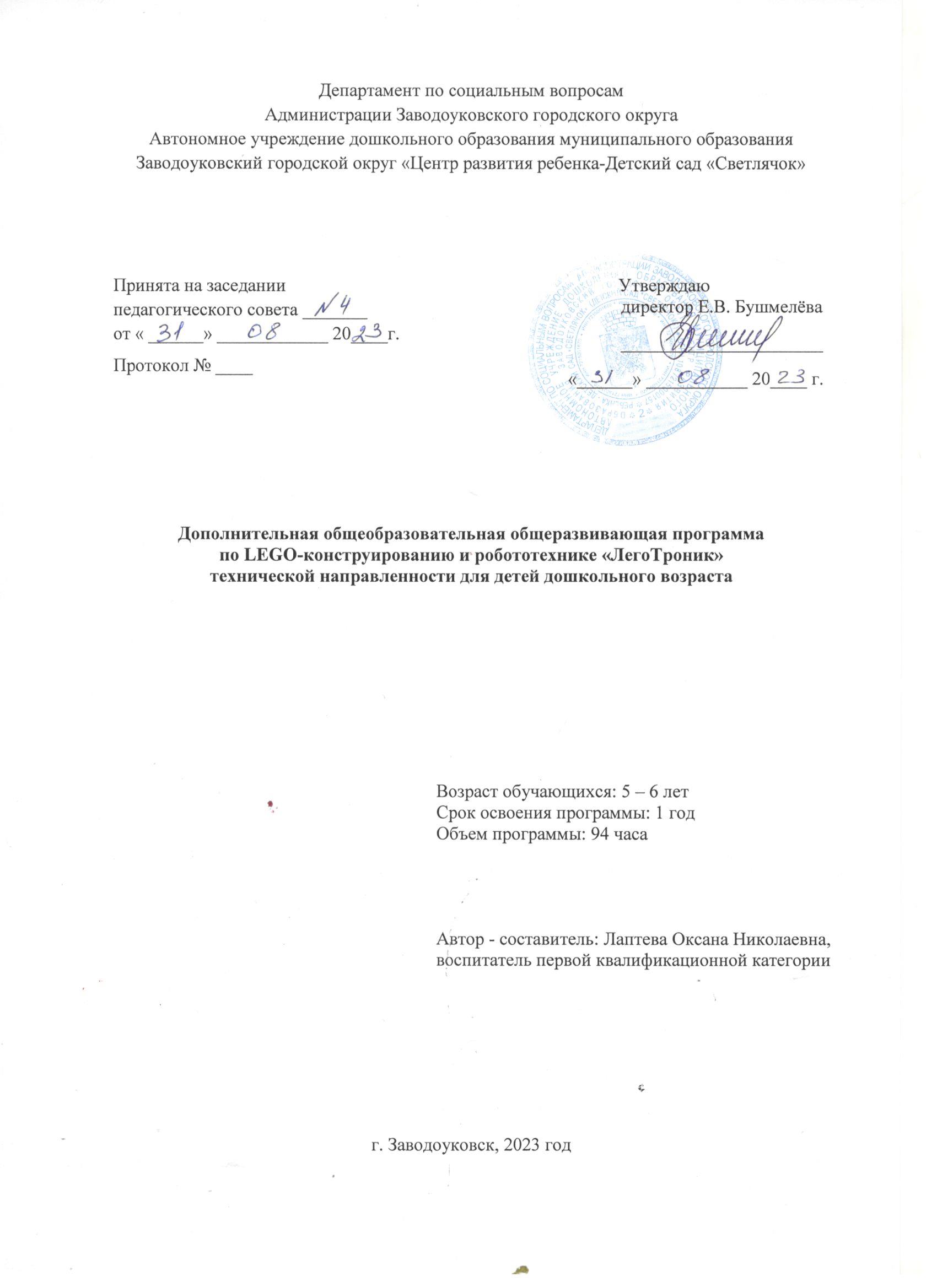 Пояснительная запискаДанная программа разработана с учетом возрастных особенностей детей 5 – 6 лет, в соответствии с нормативно – правовыми документами:Конвенция ООН о правах ребенка;Федеральный закон РФ  от 29.12.2012 № 223 – ФЗ «Об образовании в Российской Федерации»;Постановление главного государственного санитарного врача Российской Федерации от 28 сентября 2020 г. № 28 «Об утверждении санитарных правил СП 2.4.3648-20 «Санитарно-эпидемиологические требования к организациям воспитания и обучения, отдыха и оздоровления детей и молодежи» // зарег. в Минюсте 18.12.2020 № 61573;Приказ Министерства просвещения Российской Федерации от 09 ноября 2018 г. № 196 «Об утверждении Порядка организации и осуществления образовательной деятельности по дополнительным общеобразовательным программам»;Письмо Минобрнауки России от 18 ноября 2015 г. № 09-3242 // Методические рекомендации по проектированию дополнительных общеразвивающих программ (включая разноуровневые программы); Федеральный государственный образовательный стандарт дошкольного образования (утв. Приказом МО и Н РФ от 17.10.2013г. N 1155)Дополнительная общеобразовательная общеразвивающая программа технической направленности.Основной вид деятельности по программе – LEGO–конструирование и робототехника. Использование LEGO-конструктора является великолепным средством для интеллектуального развития дошкольников, обеспечивающее интеграцию различных видов деятельности.Программа разработана в соответствии с ФГОС и представляет собой объединение образовательных областей.Тематика данной программы рассчитана на два года обучения с сентября по май.Актуальной данная дополнительная общеразвивающая программа является в том, что LEGO-конструирование и робототехника больше, чем другие виды деятельности, подготавливает почву для развития технических способностей детей.LEGO-конструирование объединяет в себе элементы игры с экспериментированием, а, следовательно, активизирует мыслительно-речевую деятельность дошкольников, развивает конструкторские способности и техническое мышление, воображение и навыки общения, способствует интерпретации и самовыражению, расширяет кругозор, позволяет поднять на более высокий уровень развитие познавательной активности дошкольников, а это – одна из составляющих успешности их дальнейшего обучения в школе. В процессе решения практических задач и поиска оптимальных решений дети осваивают понятия баланса конструкции, ее оптимальной формы, прочности, устойчивости, жесткости и подвижности, а также передачи движения внутри конструкции. Изучая простые механизмы, дети учатся работать руками (развитие мелких и точных движений), развивают элементарное конструкторское мышление, фантазию.Новизна программы. Данная программа  составлена  на основе методических рекомендаций Е.В.Фешиной «Конструирование в детском саду», «Методический комплект заданий к набору первые механизмы Legoeducation. Отличительная особенность и новизна программы. выражается в реализации задач по развитию творчества и конструктивных навыков через такие формы работы как игровые мини-проекты с использованием конструкторов  Лего. Дошкольники  проходят 4 этапа усвоения данной программы:1-восприятие; 2-мышление; 3-действие; 4-результат (продукт). По окончанию каждого  занятия ребенок видит результат своей работы.Отличительной особенностью данной программы является то, что процесс обучения разбивается на два этапа:Конструирование. На данном этапе дети получают первые знания и навыки при работе с конструкторами Lego, изучают простые механизмы и соединения. Это предварительный, непрограммируемый этап знакомства с робототехникой.Робототехника. На втором этапе обучения дети конструируют более сложные, программируемые модели роботов. Дошкольники знакомятся с пиктограммами, языком и правилами программирования посредством среды Lego Education Wedo 2.0.Благодаря этому воспитанники получают представление о различных деталях, различных способах соединения и крепления, о конструктивных особенностях различных моделей, сооружений и механизмов, о различных подходах к программированию роботов.Программа ориентирована на всестороннее развитие личности ребенка, его неповторимую индивидуальность.Цель программы: Развитие у дошкольников инженерно-технических способностей и познавательной активности посредством образовательных конструкторов LEGO и робототехники.Обучение основам конструирования  и  элементарного программирования. Задачи:Обучающие:- Познакомить детей с основными деталями, элементами, механизмами, способами их скрепления в конструкторах LEGO.- Познакомить с правилами безопасного поведения при работе с электротехникой, инструментами, необходимыми при конструировании робототехнических моделей.- Обучить детей работать по плану, по образцу, по картам-схемам и соотносить с ними результаты собственных действий. Самостоятельно определять этапы будущей постройки.- Формировать умение управлять готовыми моделями и роботами с помощью простейших комплексных программ с использованием специальных карт и компьютерного программирования.Развивающие:- Способствовать развитию у дошкольников интереса к конструированию, моделированию и программированию.- Развивать способность экспериментирования с деталями конструкторов, создавая собственные конструкции и модели.- Развивать познавательную активность, воображение, фантазию, самостоятельность и творческую инициативу.Воспитательные:- Совершенствовать коммуникативные навыки детей при работе в паре, коллективе, распределении обязанностей.- Воспитывать эстетическое отношение к продуктам своей деятельности и деятельности других детей.Программа рассчитана на детей в возрасте 5 – 6 лет, а также в реализации дополнительной общеобразовательной общеразвивающей программы могут принять участие дети с ограниченными возможностями здоровья (типа ТНР, НР).Основной вид деятельности: игра. Образовательно – воспитательная работа проводится в игровой форме и способствует развитию воображения, творческой активности, зрительной памяти, гибкости и быстроты мышления, оригинальности и индивидуальности каждого ребёнка.Методы обучения, в основе которых лежит способ организации занятия:С целью развития детского конструирования как деятельности, в процессе которой развивается ребенок используются формы организации обучения, рекомендованные исследователями З.Е.Лиштван, В.Г.Нечаева, Л.А.Парамонова:Конструирование по образцу: заключается в том, что детям предлагаются образцы построек, выполненных из деталей строительного материла и конструкторов, и показывают способы их воспроизведения. Данная форма обучения обеспечивает детям прямую передачу готовых знаний, способов действий основанных на подражании. Такое конструирование трудно напрямую связать с развитием творчества. Конструирование по образцу, в основе которого лежит подражательная деятельность - важный решающий этап, где можно решать задачи, обеспечивающие переход детей к самостоятельной поисковой деятельности творческого характера.Конструирование по модели: детям в качестве образца предлагается модель, скрывающую от ребенка очертание отдельных ее элементов. Эту модель дети могут воспроизвести из имеющихся у них строительного материала. Таким образом, им предлагают определенную задачу, но не дают способа ее решения. Постановка таких задач перед дошкольниками -достаточно эффективное средство решения активизации их мышления. Конструирование по модели – усложненная разновидность конструирования по образцу.Конструирование по условиям: не давая детям образца постройки рисунков и способов ее возведения, определяют лишь условия, которым постройка должна соответствовать и которые, как правило, подчеркивают практическое ее назначение. Задачи конструирования в данном случае выражаются через условия и носят проблемный характер, поскольку способов их решения не дается. В процессе такого конструирования у детей формируется умение анализировать условия и на основе этого анализа строить практическую деятельность достаточно сложной структуры. Данная форма организации обучения в наибольшей степени способствует развитию творческого конструирования.Конструирование по простейшим чертежам и наглядным схемам: моделирующий характер самой деятельности, в которой из деталей строительного материала воссоздаются внешние и отдельные функциональные особенности реальных объектов, создает возможности для развития внутренних форм наглядного моделирования. В результате такого обучения у детей формируется мышление и познавательные способности.Конструирование по замыслу: обладает большими возможностями для развертывания творчества детей и проявления их самостоятельности-они сами решают, что и как будут конструировать. Данная форма не средство обучения детей по созданию замыслов, она лишь позволяет самостоятельно и творчески использовать знания и умения, полученные раннее.Конструирование по теме: детям предлагают общую тематику конструкций, и они сами создают замыслы конкретных построек, выбирают материал и способы из выполнения. Это достаточно распространенная в практике форма конструирования очень близка по своему характеру конструированию по замыслу-с той лишь разницей, что замыслы детей здесь ограничиваются определенной темой. Основная цель конструирования по заданной теме - актуализация и закрепление знаний и уменийСтруктура программыДополнительная общеразвивающая программа по LEGO-конструированию и робототехнике «ЛегоТроник» рассчитана на 1 год.  Данная программа составлена на основе запроса педагога и родителей.Для успешного освоения программы занятия проводятся 2 раза в неделю, продолжительностью 25 минут, с сентября по август включительно. Общее количество часов, отведённых на реализацию программы - 94.Форма организации – образовательная деятельность. Программа предусматривает использование фронтальной, индивидуальной и групповой работы. Итоговыми мероприятиями по реализации программы будут: Фотовыставки кружка; Открытые занятия для родителей; Конкурсы, соревнования, фестивали.Каждый процесс выполнения работы состоит из теоретической и практической части. В течение выполнения работы педагог включает физкультурные и оздоровительные паузы для детей (пальчиковые игры, гимнастика для глаз, физминутки и т. п.). Длительность образовательной деятельности определяется с учётом возрастных особенностей детей каждого возраста, согласно СанПиН 2.4.1. 3049-13 от 15.05.2013.Годовой календарный учебный график.Планируемые результатыДети будут знать основные детали, элементы, механизмы, способы их скрепления в конструкторах LEGO.Будут знакомы с правилами безопасного поведения при работе с электротехникой, инструментами, необходимыми при конструировании робототехнических моделей.Будут уметь работать по плану, по образцу, по картам-схемам и соотносить с ними результаты собственных действий. Самостоятельно определять этапы будущей постройки.Будут сформированы умения управлять готовыми моделями и роботами с помощью простейших комплексных программ с использованием специальных карт и компьютерного программирования.Будет развит интерес к конструированию, моделированию и программированию, способность экспериментирования с деталями конструкторов, создавая собственные конструкции и модели.Будет развита познавательная активность, воображение, фантазия, самостоятельность и творческая инициатива.Будут воспитаны коммуникативные навыки детей при работе в паре, коллективе, распределении обязанностей, эстетическое отношение к продуктам своей деятельности и деятельности других детей.Учебный пландополнительной общеобразовательной общеразвивающей программыКалендарный учебный графикМетодическое обеспечение программыОценочные и методические материалыМониторинг в начале учебного года: выявление знаний, умений и навыков у детей дошкольного возраста. Определение дошкольной работы на последующий учебный год.  Мониторинг промежуточный: уточнение знаний, умений и навыков, приобретенных в процессе образовательной деятельности детей. Определение дальнейшей индивидуальной работы и групповой работы с детьми. Мониторинг в конце года: выявление приобретённых знаний, умений и навыков, определение уровня усвоения образовательной программы.Условия реализации программы:Дидактический материал:Обучающие презентации.Учебные видеоролики и звукозаписи.использование наглядности (ИКТ, фотографии, картинки).  Техническое оснащение:Ноутбуки.Комплект LEGO Education 9580 «WeDo Стартовый».Набор LEGO 9689 «Простые механизмы».Набор LEGO 9656 «Первые механизмы».Список литературы:Книги1.Ишмакова М.С. Конструирование в дошкольном образовании в условия введения ФГОС: пособие для педагогов. – Всерос.уч.-метод. центр образован. Робототехники. -М.:            Изд.-полиграф. центр «Маска» - 2013.2.Комарова Л. Г. «Строим из LEGO» (моделирование логических отношений и объектов реального мира средствами конструктора LEGO). — М.; «ЛИНКА — ПРЕСС», 2001. 3.Лусс Т.С. «Формирование навыков конструктивно-игровой деятельности у детей с помощью Лего: пособие для педагогов-дефектологов. - М.: Гуманит. изд. центр ВЛАДОС, 2003.4.Петрова И. ЛЕГО-конструирование: развитие интеллектуальных и креативных способностей детей 3-7 лет // Дошкольное воспитание № 10.  - 2007.5.Рыкова Е. А. LEGO-Лаборатория (LEGO Control Lab). Учебно-методическое пособие. – СПб, 20016.Фешина Е.В. «Легоконструирование в детском саду»: Пособие для педагогов. М.: изд. Сфера, 2011.    7.Волина В. «Загадки от А до Я» Книга для учителей и родителей. — М.; «ОЛМА _ ПРЕСС», 1999.8.Научно-популярное издания для детей Серия «Я открываю мир» Л.Я Гальперштейн. — М.;ООО        «Росмэн-Издат», 2001.9.Формирование регулятивных УУД у младших школьников в рамках внеурочного курса «образовательная робототехника» Лукьянович А.К. начальная школа плюс до и после. 2013. № 2. С. 61-6510.Атлас «Человек и вселенная» Под ред. А АГурштейна. — М.; Комитет по геодезии и картографии РФ, 1992.11.Н. Ермильченко «История Москвы» -для среднего школьного возраста — М.; Изд. «Белый город»,2002.12.Серия «Иллюстрированная мировая история. Ранние цивилизации» Дж. Чизхолм, Эн Миллард — М.; ООО «Росмэн-Издат», 1994.13.Детская энциклопедия «Земля и вселенная», «Страны и народы» — М.; Изд. «NOTA BENE»,14.Подготовка педагогических кадров в области образовательной робототехники Ечмаева Г.А. Современные проблемы науки и образования. 2013. № 2. С. 325.Электронные ресурсыhttp://nsportal.ru/detskiy-sad/konstruirovanie-ruchnoy-trud/2013/10/04/skhemy-konstruirovaniya-iz-lego http://nsportal.ru/detskiy-sad/konstruirovanie-ruchnoy-trud/2011/10/02/igrovye-uprazhneniya-i-didakticheskie-igry-sСловесныеНаглядныеПрактические- Объяснение, пояснение, краткое описание и объяснение действий, сопровождение и демонстрация образцов, разных вариантов моделей.- Вопросы;- Словесная инструкция.- Рассматривание наглядного пособия;- Показ педагогом приёмов исполнения;- Рассматривание на занятиях готовых построек, демонстрация способов крепления, приемов подбора деталей по размеру, форме, цвету, способы удержания их в руке или на столе;-  Обучающие презентации;   - Учебные видеофильмы и звукозаписи.- Упражнения;- Игры – разминки;- Разыгрывание построек.;- Конструирование;- Программирование;- Использование детьми на практике полученных знаний и увиденных приемов работы;- Использование сюжета игр для организации детской деятельности, персонажей для обыгрывания сюжета;- Решение проблемных задач с помощью педагога.Продолжительность учебного года01.09.2023-31.08.2024 г.г.01.09.2023-31.08.2024 г.г.01.09.2023-31.08.2024 г.г.Продолжительность образовательного процесса46 недель 46 недель 46 недель Режим работы 2 раза в неделю во вторую половину дня2 раза в неделю во вторую половину дня2 раза в неделю во вторую половину дняВыходныеСуббота, воскресенье, праздничные дни, установленные законодательством Российской ФедерацииСуббота, воскресенье, праздничные дни, установленные законодательством Российской ФедерацииСуббота, воскресенье, праздничные дни, установленные законодательством Российской ФедерацииКаникулы01.01.2024-08.01.2024 г.г.01.01.2024-08.01.2024 г.г.01.01.2024-08.01.2024 г.г.Педагогическая диагностика08.04.2024-26.04.2024 г.г.08.04.2024-26.04.2024 г.г.08.04.2024-26.04.2024 г.г.Количество занятийв неделю2 разав месяц8в год94№п/пТема Всего часовВ том числеВ том числеФорма аттестация/контроля№п/пТема Всего часовтеорияпрактикаФорма аттестация/контроляI. «Забавные механизмы»I. «Забавные механизмы»I. «Забавные механизмы»I. «Забавные механизмы»I. «Забавные механизмы»I. «Забавные механизмы»1.1Диагностика44-наблюдение1.2«Знакомство с набором Lego WeDo»422наблюдение1.3«Танцующие птицы»413наблюдение1.4«Умная вертушка»523наблюдение1.5«Обезьянка-барабанщица»312наблюдение1.6«Голодный аллигатор»312наблюдение1.7«Рычащий лев»413наблюдение1.8«Порхающая птица»413наблюдение1.9«Спасение самолёта»413наблюдение1.10«Спасение от великана»413наблюдение1.11«Непотопляемый парусник»413наблюдение1.12Моделированиеприродной зоны413наблюдение1.13Прогулка на природе (три модели на выбор, обыгрывание ситуаций)413наблюдение                                                                51                                                                51                                                                51                                                                51                                                                51                                                                51II. «Роботы и человек»II. «Роботы и человек»II. «Роботы и человек»II. «Роботы и человек»II. «Роботы и человек»II. «Роботы и человек»2.1«Нападающий»312наблюдение2.2«Вратарь»312наблюдение2.3«Ликующие болельщики»4132.4«Оркестр»4132.5«Спортивная олимпиада»312наблюдение2.6Обсуждение предлагаемых обстоятельств413опрос2.7«Приключения»514наблюдение2.8Моделированиестадиона413наблюдение2.9Футбольныйматч (три модели на выбор, обыгрываниеситуаций)312наблюдение2.10Парк аттракционов615наблюдение2.11Творческая деятельность. Выставка детских работ.413наблюдение43ИТОГОИТОГО94Месяц Число Время проведения занятияКол-во часовСодержание занятия (раздел подготовки, тема, форма занятия, форма контроля и т.д.)Мероприятия за рамками учебного планаСентябрь 05.0915:158 раз в неделю1.1 Диагностика1.2 Знакомство с набором Lego WeDo.Ознакомительные занятия «LEGO- конструктор», знакомство с деталями, способом крепления, строительство по замыслу.Сентябрь 07.0915:158 раз в неделю1.1 Диагностика1.2 Знакомство с набором Lego WeDo.Ознакомительные занятия «LEGO- конструктор», знакомство с деталями, способом крепления, строительство по замыслу.Сентябрь 12.0915:158 раз в неделю1.1 Диагностика1.2 Знакомство с набором Lego WeDo.Ознакомительные занятия «LEGO- конструктор», знакомство с деталями, способом крепления, строительство по замыслу.Сентябрь 14.0915:158 раз в неделю1.1 Диагностика1.2 Знакомство с набором Lego WeDo.Ознакомительные занятия «LEGO- конструктор», знакомство с деталями, способом крепления, строительство по замыслу.Сентябрь 19.0915:158 раз в неделю1.1 Диагностика1.2 Знакомство с набором Lego WeDo.Ознакомительные занятия «LEGO- конструктор», знакомство с деталями, способом крепления, строительство по замыслу.Сентябрь 21.0915:158 раз в неделю1.1 Диагностика1.2 Знакомство с набором Lego WeDo.Ознакомительные занятия «LEGO- конструктор», знакомство с деталями, способом крепления, строительство по замыслу.Сентябрь 26.0915:158 раз в неделю1.1 Диагностика1.2 Знакомство с набором Lego WeDo.Ознакомительные занятия «LEGO- конструктор», знакомство с деталями, способом крепления, строительство по замыслу.Сентябрь 28.0915:158 раз в неделю1.1 Диагностика1.2 Знакомство с набором Lego WeDo.Ознакомительные занятия «LEGO- конструктор», знакомство с деталями, способом крепления, строительство по замыслу.Октябрь 03.1015:158 раз неделю1.1 Диагностика1.2 Знакомство с набором Lego WeDo.Ознакомительные занятия «LEGO- конструктор», знакомство с деталями, способом крепления, строительство по замыслу.Октябрь 05.1015:158 раз неделю1.1 Диагностика1.2 Знакомство с набором Lego WeDo.Ознакомительные занятия «LEGO- конструктор», знакомство с деталями, способом крепления, строительство по замыслу.Октябрь 10.1015:158 раз неделю1.3 «Танцующие птицы»Выставка по LEGO-конструированию.Фотоотчёт.Октябрь 12.1015:158 раз неделю1.3 «Танцующие птицы»Выставка по LEGO-конструированию.Фотоотчёт.Октябрь 17.1015:158 раз неделю1.3 «Танцующие птицы»Выставка по LEGO-конструированию.Фотоотчёт.Октябрь 19.1015:158 раз неделю1.3 «Танцующие птицы»Выставка по LEGO-конструированию.Фотоотчёт.Октябрь 24.1015:158 раз неделю1.4 «Умная вертушка»Выставка по LEGO-конструированию.Фотоотчёт.Октябрь 26.1015:158 раз неделю1.4 «Умная вертушка»Выставка по LEGO-конструированию.Фотоотчёт.Ноябрь 01.1115:158 раз в неделю1.4 «Умная вертушка»Выставка по LEGO-конструированию.Фотоотчёт.Ноябрь 03.1115:158 раз в неделю1.4 «Умная вертушка»Выставка по LEGO-конструированию.Фотоотчёт.Ноябрь 07.1115:158 раз в неделю1.5 «Обезьянка-барабанщица»Выставка по LEGO-конструированию.Фотоотчёт.Ноябрь 09.1115:158 раз в неделю1.5 «Обезьянка-барабанщица»Выставка по LEGO-конструированию.Фотоотчёт.Ноябрь 14.1115:158 раз в неделю1.5 «Обезьянка-барабанщица»Выставка по LEGO-конструированию.Фотоотчёт.Ноябрь 16.1115:158 раз в неделю1.6 «Голодный аллигатор»Выставка по LEGO-конструированию.Фотоотчёт.Ноябрь 21.1115:158 раз в неделю1.6 «Голодный аллигатор»Выставка по LEGO-конструированию.Фотоотчёт.Ноябрь 23.1115:158 раз в неделю1.6 «Голодный аллигатор»Выставка по LEGO-конструированию.Фотоотчёт.Декабрь 05.1215:158 раз в неделю1.7 «Рычащий лев»Выставка по LEGO-конструированию.Фотоотчёт.Декабрь 07.1215:158 раз в неделю1.7 «Рычащий лев»Выставка по LEGO-конструированию.Фотоотчёт.Декабрь 12.1215:158 раз в неделю1.7 «Рычащий лев»Выставка по LEGO-конструированию.Фотоотчёт.Декабрь 14.1215:158 раз в неделю1.7 «Рычащий лев»Выставка по LEGO-конструированию.Фотоотчёт.Декабрь 19.1215:158 раз в неделю1.8 «Порхающая птица»Выставка по LEGO-конструированию.Фотоотчёт.Декабрь 21.1215:158 раз в неделю1.8 «Порхающая птица»Выставка по LEGO-конструированию.Фотоотчёт.Декабрь 26.1215:158 раз в неделю1.8 «Порхающая птица»Выставка по LEGO-конструированию.Фотоотчёт.Декабрь 28.1215:158 раз в неделю1.8 «Порхающая птица»Выставка по LEGO-конструированию.Фотоотчёт.Январь 09.0115:156 раз в неделю2.1 «Нападающий»Выставка по LEGO-конструированию.Фотоотчёт.Январь 11.0115:156 раз в неделю2.1 «Нападающий»Выставка по LEGO-конструированию.Фотоотчёт.Январь 16.0115:156 раз в неделю2.1 «Нападающий»Выставка по LEGO-конструированию.Фотоотчёт.Январь 18.0115:156 раз в неделю2.2 «Вратарь»Выставка по LEGO-конструированию.Фотоотчёт.Январь 23.0115:156 раз в неделю2.2 «Вратарь»Выставка по LEGO-конструированию.Фотоотчёт.Январь 25.01.15:156 раз в неделю2.2 «Вратарь»Выставка по LEGO-конструированию.Фотоотчёт.Февраль 06.0215:158 раз в неделю2.3 «Ликующие болельщики»Выставка по LEGO-конструированию.Фотоотчёт.Февраль 08.0215:158 раз в неделю2.3 «Ликующие болельщики»Выставка по LEGO-конструированию.Фотоотчёт.Февраль 13.0215:158 раз в неделю2.3 «Ликующие болельщики»Выставка по LEGO-конструированию.Фотоотчёт.Февраль 15.0215:158 раз в неделю2.3 «Ликующие болельщики»Выставка по LEGO-конструированию.Фотоотчёт.Февраль 20.0215:158 раз в неделю1.9 «Спасение самолёта»Выставка по LEGO-конструированию.Фотоотчёт.Февраль 22.0215:158 раз в неделю1.9 «Спасение самолёта»Выставка по LEGO-конструированию.Фотоотчёт.Февраль 27.0215:158 раз в неделю1.9 «Спасение самолёта»Выставка по LEGO-конструированию.Фотоотчёт.Февраль 29.0215:158 раз в неделю1.9 «Спасение самолёта»Выставка по LEGO-конструированию.Фотоотчёт.Март 05.0315:158 раз в неделю1.10 «Спасение от великана»Выставка по LEGO-конструированию.Фотоотчёт.Март 07.0315:158 раз в неделю1.10 «Спасение от великана»Выставка по LEGO-конструированию.Фотоотчёт.Март 12.0315:158 раз в неделю1.10 «Спасение от великана»Выставка по LEGO-конструированию.Фотоотчёт.Март 14.0315:158 раз в неделю1.10 «Спасение от великана»Март 15.0315:158 раз в неделю1.11 «Непотопляемый парусник»Выставка по LEGO-конструированию.Фотоотчёт.Март 19.0315:158 раз в неделю1.11 «Непотопляемый парусник»Выставка по LEGO-конструированию.Фотоотчёт.Март 21.0315:158 раз в неделю1.11 «Непотопляемый парусник»Выставка по LEGO-конструированию.Фотоотчёт.Март 26.0315:158 раз в неделю1.11 «Непотопляемый парусник»Выставка по LEGO-конструированию.Фотоотчёт.28.0315:151.11 «Непотопляемый парусник»Выставка по LEGO-конструированию.Фотоотчёт.Апрель 02.0415:158 раз в неделю2.4 «Оркестр»Выставка по LEGO-конструированию.Фотоотчёт.Апрель 04.0415:158 раз в неделю2.4 «Оркестр»Выставка по LEGO-конструированию.Фотоотчёт.Апрель 09.0415:158 раз в неделю2.4 «Оркестр»Выставка по LEGO-конструированию.Фотоотчёт.Апрель 11.0415:158 раз в неделю2.4 «Оркестр»Выставка по LEGO-конструированию.Фотоотчёт.Апрель 16.0415:158 раз в неделю2.8 «МоделированиеСтадиона»Выставка по LEGO-конструированию.Фотоотчёт.Апрель 18.0415:158 раз в неделю2.8 «МоделированиеСтадиона»Выставка по LEGO-конструированию.Фотоотчёт.Апрель 23.0415:158 раз в неделю2.8 «МоделированиеСтадиона»Выставка по LEGO-конструированию.Фотоотчёт.Апрель 25.0415:158 раз в неделю2.8 «МоделированиеСтадиона»Выставка по LEGO-конструированию.Фотоотчёт.Май 07.0515:156 раз в неделю2.5 «Спортивная олимпиада»Выставка по LEGO-конструированию.Фотоотчёт.Май 14.0515:156 раз в неделю2.5 «Спортивная олимпиада»Выставка по LEGO-конструированию.Фотоотчёт.Май 16.0515:156 раз в неделю2.5 «Спортивная олимпиада»Выставка по LEGO-конструированию.Фотоотчёт.Май 21.0515:156 раз в неделю2.9 Футбольныйматч (три модели на выбор, обыгрываниеситуаций)Выставка по LEGO-конструированию.Фотоотчёт.Май 23.0515:156 раз в неделю2.9 Футбольныйматч (три модели на выбор, обыгрываниеситуаций)Выставка по LEGO-конструированию.Фотоотчёт.Май 28.0515:156 раз в неделю2.9 Футбольныйматч (три модели на выбор, обыгрываниеситуаций)Выставка по LEGO-конструированию.Фотоотчёт.Июнь 04.0615:158 раз в неделю1.12 Моделированиеприродной зоныВыставка по LEGO-конструированию.Фотоотчёт.Июнь 06.0615:158 раз в неделю1.12 Моделированиеприродной зоныВыставка по LEGO-конструированию.Фотоотчёт.Июнь 11.0615:158 раз в неделю1.12 Моделированиеприродной зоныВыставка по LEGO-конструированию.Фотоотчёт.Июнь 13.0615:158 раз в неделю1.12 Моделированиеприродной зоныВыставка по LEGO-конструированию.Фотоотчёт.Июнь 18.0615:158 раз в неделю2.6 Обсуждение предлагаемых обстоятельствВыставка по LEGO-конструированию.Фотоотчёт.Июнь 20.0615:158 раз в неделю2.6 Обсуждение предлагаемых обстоятельствВыставка по LEGO-конструированию.Фотоотчёт.Июнь 25.0615:158 раз в неделю2.6 Обсуждение предлагаемых обстоятельствВыставка по LEGO-конструированию.Фотоотчёт.Июнь 27.0615:158 раз в неделю2.6 Обсуждение предлагаемых обстоятельствИюль 02.0715:158 раз в неделю 1.13 Прогулка на природе (три модели на выбор, обыгрывание ситуаций)Выставка по LEGO-конструированию.Фотоотчёт.Июль 04.0715:158 раз в неделю 1.13 Прогулка на природе (три модели на выбор, обыгрывание ситуаций)Выставка по LEGO-конструированию.Фотоотчёт.Июль 09.0715:158 раз в неделю 1.13 Прогулка на природе (три модели на выбор, обыгрывание ситуаций)Выставка по LEGO-конструированию.Фотоотчёт.Июль 11.0715:158 раз в неделю 1.13 Прогулка на природе (три модели на выбор, обыгрывание ситуаций)Выставка по LEGO-конструированию.Фотоотчёт.Июль 16.0715:158 раз в неделю 2.7 «Приключения»Выставка по LEGO-конструированию.Фотоотчёт.Июль 18.0715:158 раз в неделю 2.7 «Приключения»Выставка по LEGO-конструированию.Фотоотчёт.Июль 23.0715:158 раз в неделю 2.7 «Приключения»Выставка по LEGO-конструированию.Фотоотчёт.Июль 25.0715:158 раз в неделю 2.7 «Приключения»Выставка по LEGO-конструированию.Фотоотчёт.Июль 30.0715:158 раз в неделю 2.7 «Приключения»Выставка по LEGO-конструированию.Фотоотчёт.Август 01.0815:158 раз в неделю2.10 «Парк аттракционов»Выставка по LEGO-конструированию.Фотоотчёт.Август 02.0815:158 раз в неделю2.10 «Парк аттракционов»Выставка по LEGO-конструированию.Фотоотчёт.Август 06.0815:158 раз в неделю2.10 «Парк аттракционов»Выставка по LEGO-конструированию.Фотоотчёт.Август 08.0815:158 раз в неделю2.10 «Парк аттракционов»Выставка по LEGO-конструированию.Фотоотчёт.Август 13.0815:158 раз в неделю2.10 «Парк аттракционов»Выставка по LEGO-конструированию.Фотоотчёт.Август 15.0815:158 раз в неделю2.10 «Парк аттракционов»Выставка по LEGO-конструированию.Фотоотчёт.Август 20.0815:158 раз в неделю2.11 «Творческая деятельность. Выставка детских работ».Август 22.0815:158 раз в неделю2.11 «Творческая деятельность. Выставка детских работ».Август 27.0815:158 раз в неделю2.11 «Творческая деятельность. Выставка детских работ».Август 29.0815:158 раз в неделю2.11 «Творческая деятельность. Выставка детских работ».Итого 46 недель94 часов.Направления работы        Содержание деятельности1. Работа с детьми        -   Образовательная деятельность по конструированию;-  Дидактические игры, упражнения;-  Оформление выставок работ детей;-  Обыгрывание построек детей;- Презентация «Мы учимся программировать»2.Сотрудничество с родителями- Консультации, памятки по применению конструктора LEGO;-  Фотоотчёты;-  Видеоролик;- Организация выставок, совместных творческих работ.3.Материально- техническое обеспечение- Конструктор «Lego Wedo Education 2.0»;-Информационно-коммуникационное оснащение: USB проигрыватель ,  интернет-ресурсы.4. Методическое сопровождение-  Карточки, схемы;-  Консультационный материал для родителей, педагогов.Уровень развития ребенкаУмение правильно конструировать поделку по образцу, схемеУмение правильноконструировать поделку по замыслуВысокийРебенок самостоятельно делает постройку, используя образец, схему, действует самостоятельно и практически без ошибок в размещение элементов конструкции относительно друг друга.Ребенок самостоятельно разрабатывает замысел в разных его звеньях (название предмета, его назначение, особенности строения). Самостоятельно работает над постройкой.СреднийРебенок делает незначительные ошибки при работе по образцу, схеме, правильно выбирает детали, но требуется помощь при определении их в пространственном расположении.Тему постройки ребенок определяет заранее. Конструкцию, способ ее построения находит путем практических проб, требуется помощь взрослого.НизкийРебенок не умеет правильно «читать»  схему, ошибается в выборе деталей и их расположении относительно друг друга.Замысел у ребенка неустойчивый, тема меняется в процессе практических действий с деталями. Создаваемые конструкции нечетки по содержанию. Объяснить их смысл и способ построения ребенок не может.Ф.И. ребенкаТеоретические знания и практические уменияТворческие способностиСамостоятельность, аккуратностьПриемы  показа образа, использование дополнительного оборудованияМелкая моторикаИтог